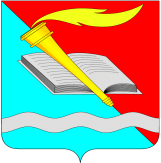 АДМИНИСТРАЦИЯ ФУРМАНОВСКОГО МУНИЦИПАЛЬНОГО РАЙОНА ПОСТАНОВЛЕНИЕ от   28.04.2023			                                                                         №  476г. Фурманов Об установлении с 1 июля 2023 года размера платы граждан за пользование жилым помещением для нанимателей жилых помещений по договорам социального найма и договорам найма жилых помещений муниципального жилищного фонда, находящегося на территории Фурмановского городского поселения	В соответствии с Жилищным кодексом РФ, Федеральным законом от 06.10.2003 г. №131-ФЗ «Об общих принципах организации местного самоуправления в Российской Федерации», приказом Министерства строительства и жилищно–коммунального хозяйства РФ от 27.09.2016 №668/пр «Об утверждении Методических указаний установления размера платы за пользование жилым помещением для нанимателей жилых помещений по договорам социального найма и договорам найма жилых помещений государственного или муниципального жилищного фонда», постановлением Правительства РФ от 12.12.2014 г. №1356 «О порядке установления, изменения и ежегодной индексации платы за наем жилых помещений по договорам найма жилых помещений жилищного фонда социального использования», постановлением администрации Фурмановского муниципального района от 25.09.2018 № 767 «Об утверждении Положения об установлении размера платы  за пользование жилым помещением для нанимателей жилых помещений по договорам социального найма и договорам найма жилых помещений муниципального жилищного фонда Фурмановского городского поселения», руководствуясь Уставом Фурмановского городского поселения Фурмановского муниципального района Ивановской области, администрация Фурмановского муниципального районап о с т а н о в л я е т:Установить с 1 июля 2023 года размер платы граждан за пользованием жилым помещением для нанимателей жилых помещений по договорам социального найма и договорам найма жилых помещений муниципального жилищного фонда, находящегося на территории Фурмановского городского поселения;Признать утратившим силу постановление администрации Фурмановского муниципального района от 12.11.2018 г. № 944 «Об установлении с 1 января 2019 года размера платы граждан за пользование жилым помещением для нанимателей жилых помещений по договорам социального найма и договорам найма жилых помещений муниципального жилищного фонда, находящегося на территории Фурмановского городского поселения»;Опубликовать настоящее постановление в общественно политической газете Фурмановского муниципального района «Новая жизнь», в официальном  издании «Вестник администрации Фурмановского муниципального района и Совета Фурмановского муниципального района, а также разместить на официальном сайте Фурмановского муниципального района.Контроль за исполнением постановления возложить на первого заместителя главы Фурмановского муниципального района Белова В. Е.Настоящее постановление вступает в силу с 1 июля 2023 года.Глава Фурмановского муниципального района                                                         П. Н. КолесниковЮ. А. Белякова+79010391382Приложение к постановлениюадминистрации Фурмановскогомуниципального районаот 28.04.2023   № 476Размер платы граждан за пользованием жилым помещением для нанимателей жилых помещений по договорам социального найма и договорам найма жилых помещений муниципального жилищного фонда, находящегося на территории Фурмановского городского поселенияТаблица 1Размер платы за наем, указанный в Таблице 1 применяется в отношении домов, расположенных в зоне №1.Таблица 2Размер платы за наем, указанный в Таблице 2 применяется в отношении домов, расположенных в зоне №2.Таблица 3Размер платы за наем, указанный в Таблице 3 применяется в отношении домов, расположенных в зоне №3.          Примечание:          Размер ставки платы за наем определяется:          для отдельных квартир многоквартирных домов – исходя из занимаемой общей площади жилого помещения;          для коммунальных квартир – исходя из суммы общей площади занимаемой комнаты (комнат) и площади помещений, составляющих общее имущество в данной квартире, рассчитанной пропорционально размеру общей площади занимаемой комнаты (комнат).Материалы стен жилых зданийСтавки платы за наем 1 кв.м. общей площади жилья, руб.Ставки платы за наем 1 кв.м. общей площади жилья, руб.Ставки платы за наем 1 кв.м. общей площади жилья, руб.Ставки платы за наем 1 кв.м. общей площади жилья, руб.Материалы стен жилых зданийЖилые дома со всеми видами удобств и горячим водоснабжениемЖилые дома со всеми видами удобств, с газовыми колонкамиЖилые дома с частичными удобствамиЖилые дома без удобствКирпичные8-067-647-407-09Панельные, блочные7-567-40--Смешанные, деревянные7-337-096-876-64Материалы стен жилых зданийСтавки платы за наем 1 кв.м. общей площади жилья, руб.Ставки платы за наем 1 кв.м. общей площади жилья, руб.Ставки платы за наем 1 кв.м. общей площади жилья, руб.Ставки платы за наем 1 кв.м. общей площади жилья, руб.Материалы стен жилых зданийЖилые дома со всеми видами удобств и горячим водоснабжениемЖилые дома со всеми видами удобств, с газовыми колонкамиЖилые дома с частичными удобствамиЖилые дома без удобствКирпичные7-567-407-096-87Панельные, блочные7-337-09--Смешанные, деревянные7-096-876-646-34Материалы стен жилых зданийСтавки платы за наем 1 кв.м. общей площади жилья, руб.Ставки платы за наем 1 кв.м. общей площади жилья, руб.Ставки платы за наем 1 кв.м. общей площади жилья, руб.Ставки платы за наем 1 кв.м. общей площади жилья, руб.Материалы стен жилых зданийЖилые дома со всеми видами удобств и горячим водоснабжениемЖилые дома со всеми видами удобств, с газовыми колонкамиЖилые дома с частичными удобствамиЖилые дома без удобствКирпичные7-337-136-876-61Панельные, блочные7-096-87--Смешанные, деревянные6-816-646-336-10